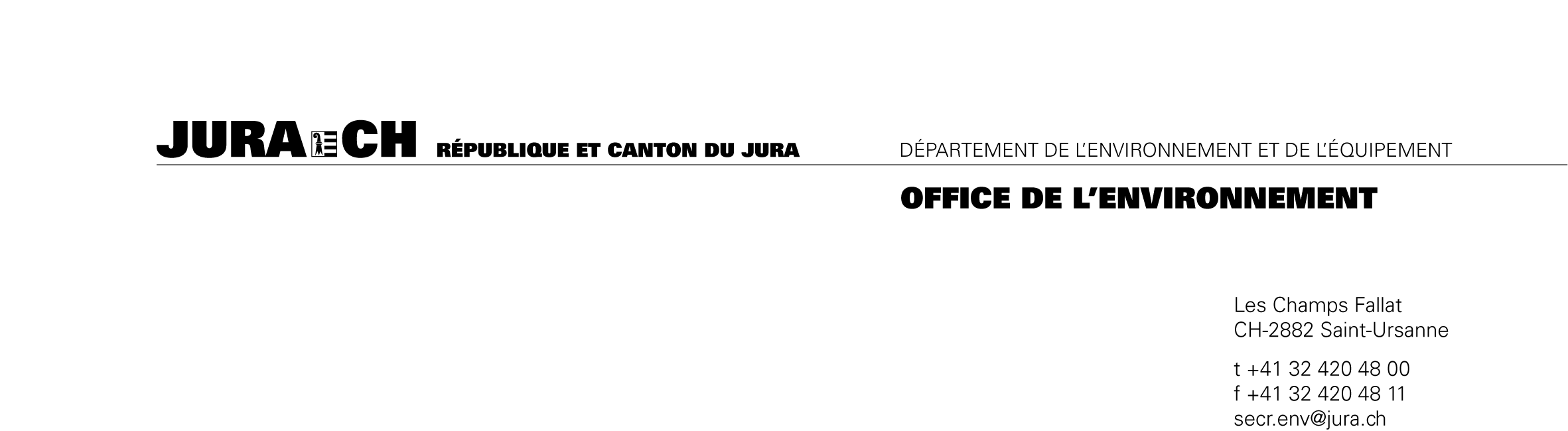 Annexe 8Consultation relative à la loi sur la gestion des eaux (LGEaux)Du 11 septembre au 15 novembre 2014Merci d’envoyer votre prise de position par courrier électronique à secr.env@jura.ch. Un envoi en format Word par courrier électronique facilitera grandement le dépouillement. D’avance, merci beaucoup.Remarques généralesLGEaux – commentaires libresLGEaux – commentaires libresOrganisationAdresseDate et signatureQuestionnaireQuestionnaired'accorddésaccordInstructions: prière de mettre une croix dans la case choisieInstructions: prière de mettre une croix dans la case choisied'accorddésaccordCommentaires1De manière générale, acceptez-vous le projet de loi ?2Etes-vous d'accord avec la répartition des compétences pour la gestion des eaux de surface? (art. 20)3Acceptez-vous le concept global de subventionnement prévu dans le projet de loi ? (art. 36 à 38 et 92 à 101)4Acceptez-vous les dispositions relatives aux mesures d'aménagement liées à la protection contre les crues ? (art. 19)5Acceptez-vous le principe du prélèvement d’une taxe communale pour la gestion et le financement des eaux de surface ? (art. 37)6Acceptez-vous les dispositions relatives à l'alimentation en eau potable? (art. 75 à 83)7Acceptez-vous les dispositions relatives à l'assainissement des eaux? (art. 84 à 91)8Etes-vous favorable à l'introduction dans la loi d'une taxe de raccordement et d'une taxe d'utilisation? (art. 93 et 94)9Acceptez-vous l’idée d'alimenter un fonds de renouvellement purement communal au titre du maintien de la valeur? (art. 95)10Etes-vous d'accord de fixer un délai de 3 ans pour l'adaptation des taxes au sein des communes? (art. 109)Article, chiffre (annexe)PropositionJustification / RemarquesArticle, chiffre (annexe)PropositionJustification / Remarques